INFORME SOBRE LAS GESTIONES REALIZADAS POR LA DIPUTADA MARÍA ESPERANZA CHAPA GARCÍA, DURANTE EL MES DE MARZO DE 2021.En cumplimiento a lo dispuesto por el artículo 26 fracción XIV de la Ley de Acceso a la Información Pública para el Estado de Coahuila de Zaragoza, informo las gestiones realizadas por la suscrita Diputada del Distrito II, en los siguientes términos:	Estas fueron las gestiones que lleve a cabo en mi Distrito durante el mes de marzo de 2021, por lo que me permito acompañar algunas fotografías como evidencia de dichas actividades.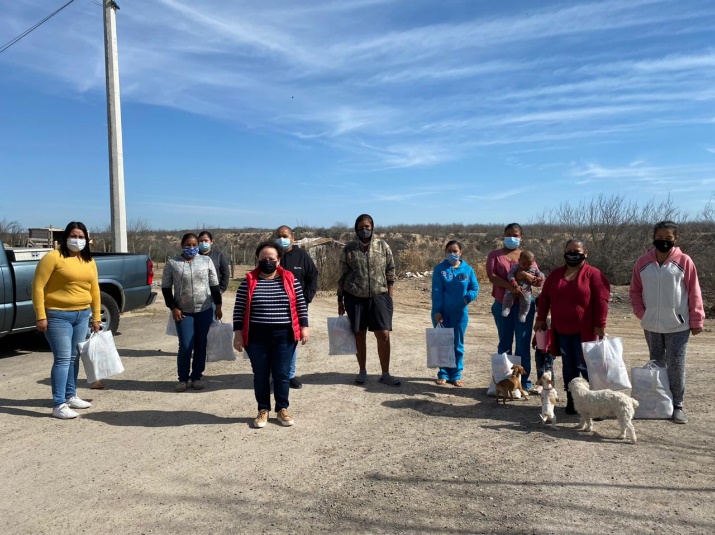 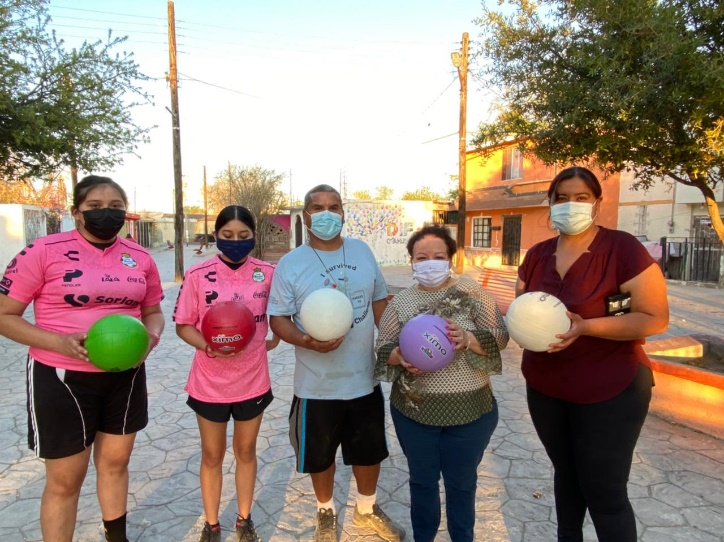 Saltillo, Coahuila Marzo de 2021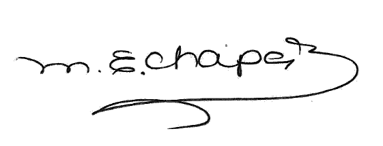 MARIA ESPERANZA CHAPA GARCÍADIPUTADADIRECCIÓN DE LA OFICINA DE GESTIÓN:MARÍA ESPERANZA CHAPA GARCÍAComité Municipal del PRI. Calle Zaragoza esquina con Dr. Mier 1003, Colonia Mundo Nuevo, Piedras Negras, Coahuila.MARZO 2021MARZO 2021N° DE GESTIONESTIPO DE GESTIONES REALIZADAS220Entrega de despensas a diferentes grupos como lo son:PulguerosPersonas con DiscapacidadCasas HogaresComedores Adulto MayorDiferentes sectores vulnerables80Entrega de Kits cubre bocas y Sanitizantes 1Entrega de Andador25Entrega de balones a jóvenes de colonias12Entrega de redes de futbol a jóvenes 15Entrega de Medicamentos8Entrega Paquetes de Pañales20Entrega de regalos en colonias 